PONAVLJAMO EMOCIJE ZADATAK JE NAGLAS IZGOVORITI KAKO SE SVATKO NA SLIČICI OSJEĆA TE NAPISATI OSJEĆAJ NA CRTU ISPOD SLIČICE.ZATIM ZA SVAKU SLIČICU PITAJTE DIJETE “ZAŠTO? ŠTO MISLIŠ ZAŠTO SE ON/ONA TAKO OSJEĆA”. NEKA DIJETE POKUŠA POVEZATI EMOCIJU SA NEKIM HIPOTETSKIM UZROKOM. NPR. ONA JE SRETNA. ZAŠTO? JER SE IDE IGRATI U PARK. 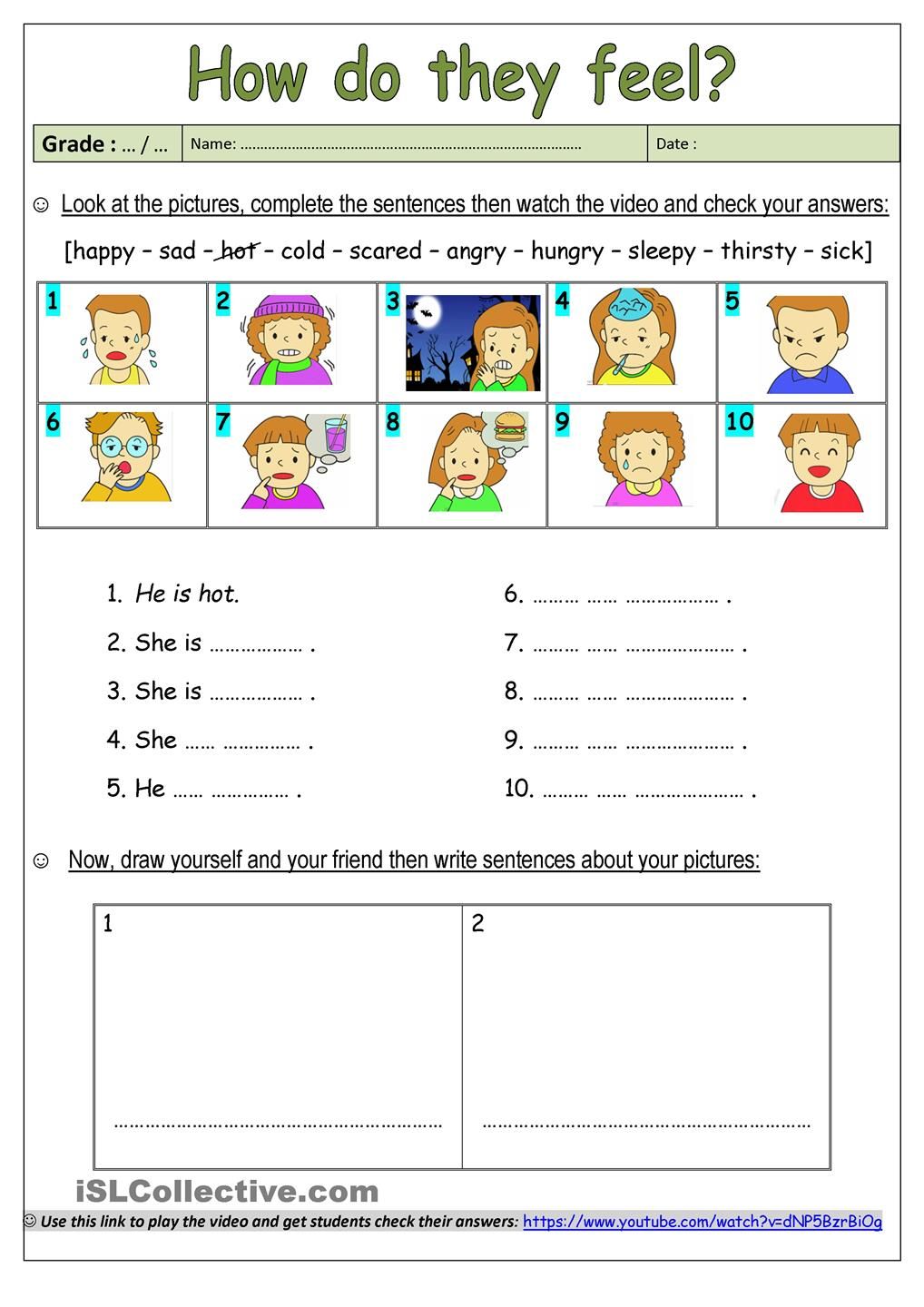 _________________________                      ___________________________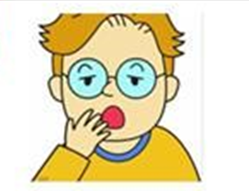 __________________________                         _________________________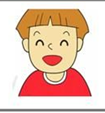 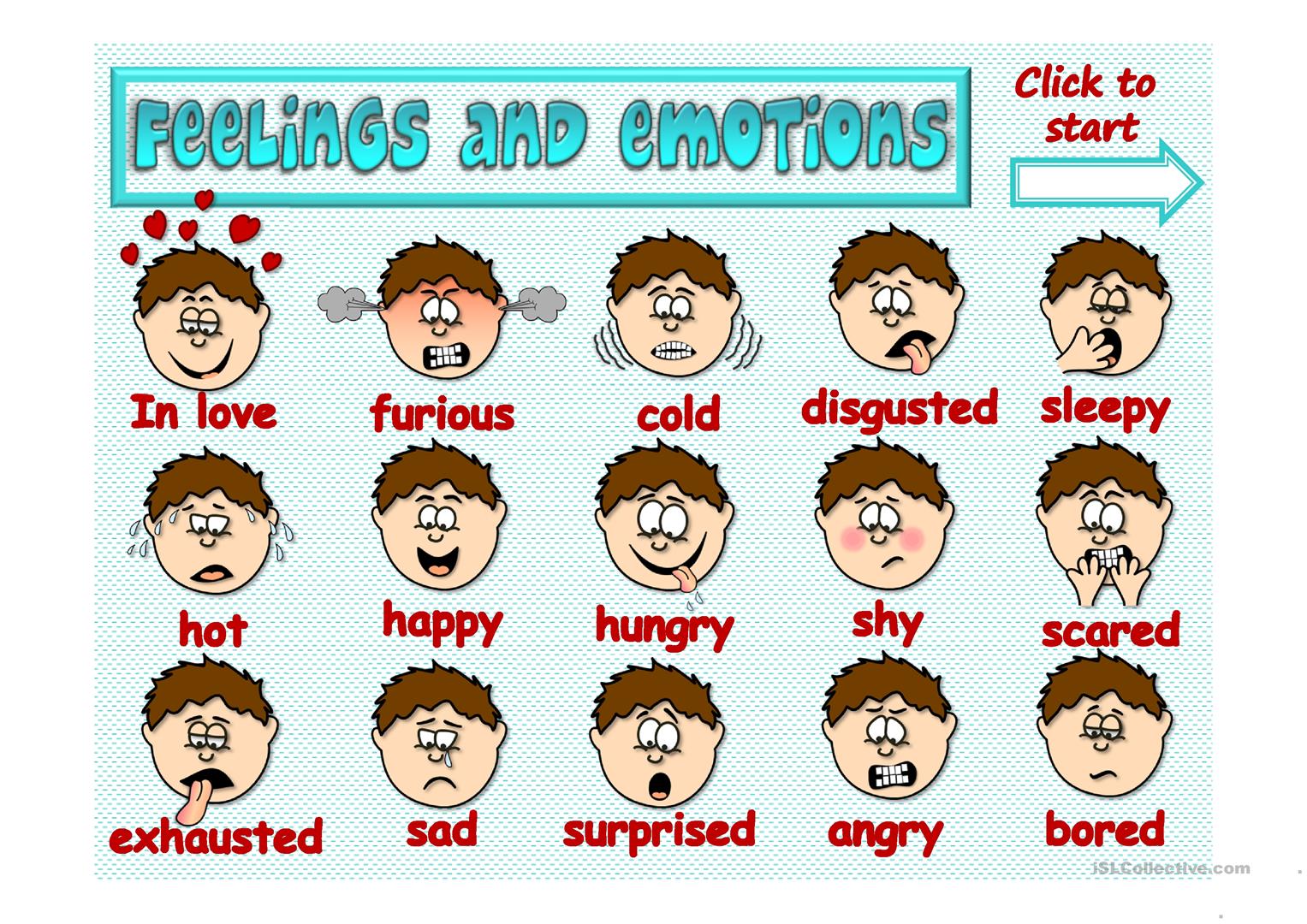 ________________________                             __________________________________________________                               KAKO SE TI DANAS OSJEĆAŠ?_________________________________________________________________